PIEDRAS CERAMICAS CERATONNuevas piedras cerámicas para máquina de pulir en ultrasonido o manuales,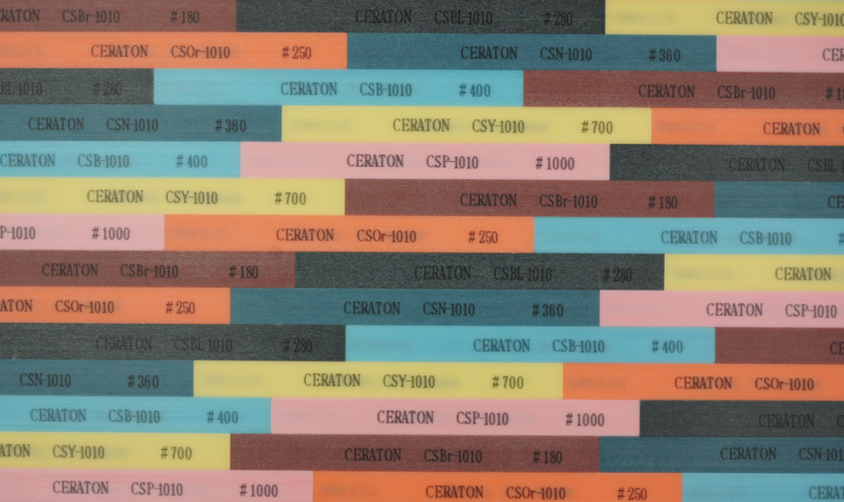 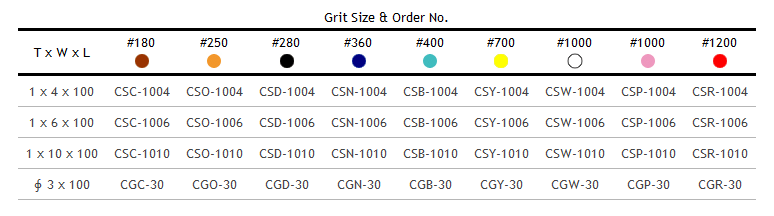 